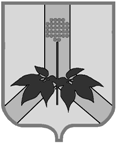 АДМИНИСТРАЦИЯ ДАЛЬНЕРЕЧЕНСКОГО МУНИЦИПАЛЬНОГО РАЙОНА ПОСТАНОВЛЕНИЕ30 мая 2019 г.	  г. Дальнереченск					№ 201-па      Об утверждении Порядка и условиий применения отраслевой системы оплаты труда работников администрации Дальнереченского муниципального района, не являющихся муниципальными служащими
     В целях установления системы оплаты труда работников администрации Дальнереченского муниципального района не являющихся муниципальными служащими, в соответствии с Решением Думы Дальнереченского муниципального района от 23.04.2019 г. № 574 «Об оплате труда работников администрации Дальнереченского муниципального района, не являющихся муниципальными служащими», со статьей 144 Трудового Кодекса Российской Федерации, руководствуясь Уставом Дальнереченского муниципального района администрация Дальнереченского муниципального районаПОСТАНОВЛЯЕТ:1. Утвердить Порядок и условия применения отраслевой системы оплаты труда работников администрации Дальнереченского муниципального района, не являющихся муниципальными служащими (далее - Порядок), согласно Приложению № 1 к настоящему Постановлению. 
        2. Отделу кадров администрации Дальнереченского муниципального района (Поповой), МКУ «МЦБ» ДМР (Булгаковой)  провести организационно-штатные мероприятия, связанные с введением отраслевых систем оплаты труда, в соответствии с Порядком.3. Отделу по работе с территориями и делопроизводству администрации Дальнереченского муниципального района (Комарова) разместить настоящее постановление на официальном сайте администрации Дальнереченского муниципального района в сети Интернет.4. Контроль за исполнением настоящего постановления возложить на заместителя главы администрации Дальнереченского муниципального района Попова А.Г.5. Настоящее постановление вступает в силу со дня его принятия.Глава Дальнереченского муниципального района                                                             	В.С. ДерновПриложение № 1 к Постановлению
Администрации Дальнереченскогомуниципального районаот 30.05.2019 N 201-паПорядок и условия применения отраслевой системы оплаты труда работников администрации Дальнереченского муниципального района, не являющихся муниципальными служащимиI. Общие положения
1. Настоящий Порядок определяет размеры должностных окладов, виды, размеры и порядок установления компенсационных выплат, виды и порядок установления стимулирующих выплат работникам администрации Дальнереченского муниципального района не являющимся муниципальными служащими (далее – работники администрации).
2. Оплата труда работников администрации состоит из:

1) должностных окладов (часовых ставок);

2) компенсационных выплат;

3) стимулирующих выплат.
3. Оплата труда работников администрации, занятых по совместительству, а также на условиях неполного рабочего дня или неполной рабочей недели, производится пропорционально отработанному времени.

II. Размеры должностных окладов  работников
1. Размеры должностных окладов работников администрации, занимающих должности в соответствии с профессионально квалификационными группами общеотраслевых должностей руководителей, специалистов и служащих устанавливаются на основе отнесения занимаемых ими должностей к профессиональным квалификационным группам  (далее – ПКГ), утвержденным приказом Министерства здравоохранения и социального развития Российской Федерации от 29.05.2008 № 247н «Об утверждении профессиональных квалификационных групп общеотраслевых должностей руководителей, специалистов и служащих»:III. Виды, размеры и условия осуществления выплаткомпенсационного характера1. Работникам администрации производятся следующие виды выплат компенсационного характера:выплаты за работу в местностях с особыми климатическими            условиями.2. Выплаты за работу в местностях с особыми климатическими условиями устанавливаются в случаях, определенных законодательством Российской Федерации.К заработной плате работников устанавливаются:- районный коэффициент к заработной плате – 20 процентов. Утвержден Постановлением Госкомтруда СССР и ВЦСПС от 20.1967 г. № 512/п-28 «О размерах районных коэффициентов к заработной плате рабочих и служащих предприятий, организаций и учреждений, расположенных в районах Дальнего Востока, Читинской области, Бурятской АССР и Европейского Севера, для которых эти коэффициенты в настоящее время не установлены, и о порядке их применения»»;- процентная надбавка  к заработной плате за стаж работы в южных районах Дальнего Востока – 10 процентов по истечении первого года работы, с увеличением на 10 процентов за каждые последующие два года работы, но не свыше 30 процентов заработка;- процентная надбавка к заработной плате в размере 10 процентов за каждые шесть месяцев работы молодежи, прожившей не менее одного года в южных районах Дальнего Востока и вступающей в трудовые отношения, но не свыше 30 процентов заработка.3. Конкретные размеры выплат компенсационного характера не могут быть ниже предусмотренных трудовым законодательством и иными нормативными актами, содержащими нормы трудового права.4. Размеры и условия осуществления выплат компенсационного характера конкретизируются в трудовых договорах работников администрации.IV. Порядок и условия установления выплат стимулирующего характера1. Работникам администрации устанавливаются выплаты стимулирующего характера:- премии по итогам работы.2. Премия по итогам работы за месяц, квартал, год выплачивается с целью поощрения работников за общие результаты труда по итогам работы за установленный период, при условии экономии фонда оплаты труда. Премирование производится по результатам оценки итогов работы работника, а также выполнения обязанностей, предусмотренных трудовым договором.Критериями оценки эффективности работы являются:- успешное и добросовестное исполнение своих должностных обязанностей в соответствующем периоде;- инициатива, применение в работе современных форм и методов организации труда;- качественная подготовка и проведение мероприятий, связанных с уставной деятельностью учреждения;- выполнение порученной работы, связанной с обеспечением рабочего процесса;- качественная подготовка и своевременная сдача отчетности;- участие в выполнении важных работ и мероприятий;- большой объем, сложность и срочность выполняемых работ; 
- систематическое выполнение срочных и ответственных работ по заданию руководителя учреждения, а также работ, требующих повышенного внимания;- выполнение непредвиденных работ;- профессионализм в решении вопросов, входящих в компетенцию работника;
- своевременное и квалифицированное выполнение приказов, распоряжений, поручений руководителя учреждения;- профессиональный уровень исполнения должностных обязанностей в соответствии с должностной инструкцией;- отсутствие нарушений трудовой дисциплины.3. Выплаты стимулирующего характера осуществляются по решению главы Дальнереченского муниципального района и оформляются распоряжением администрации Дальнереченского муниципального района.V. Формирование фонда оплаты труда и штатного расписания
       1. Фонд оплаты труда работников администрации формируется за счет средств, направленных на выплаты:- по должностным окладам согласно утвержденному главой Дальнереченского муниципального района штатному расписанию работников администрации на текущий финансовый год;- выплат стимулирующего характера в размере 2-х должностных окладов;-  районного коэффициента и процентной надбавки к заработной плате работников администрации в соответствии с разделом III Порядка.2. Фонд оплаты труда работников администрации утверждается нормативными актами администрации Дальнереченского муниципального района.3. Фонд оплаты труда работников администрации формируется исходя из штатной численности работников администрации, утвержденной в установленном порядке, и предусмотренных настоящим положением выплат в пределах доведенных администрации Дальнереченского муниципального района лимитов бюджетных обязательств по расходам на оплату труда. 4. Штатное расписание администрации Дальнереченского муниципального района утверждается распоряжением и включают в себя все должности служащих администрации Дальнереченского муниципального района.


Квалификационный уровеньНаименование должности (профессии)Должностной оклад (оклад, ставка заработной платы), рублейI. Должности (профессии) в соответствии с профессиональными квалификационными группами общеотраслевых должностей служащихI. Должности (профессии) в соответствии с профессиональными квалификационными группами общеотраслевых должностей служащихI. Должности (профессии) в соответствии с профессиональными квалификационными группами общеотраслевых должностей служащихПрофессиональная квалификационная группа "Общеотраслевые должности служащих третьего уровня"Профессиональная квалификационная группа "Общеотраслевые должности служащих третьего уровня"Профессиональная квалификационная группа "Общеотраслевые должности служащих третьего уровня"1 квалификационный уровеньДокументовед11280